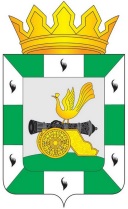 АДМИНИСТРАЦИЯ МУНИЦИПАЛЬНОГО ОБРАЗОВАНИЯ«СМОЛЕНСКИЙ РАЙОН» СМОЛЕНСКОЙ ОБЛАСТИП О С Т А Н О В Л Е Н И Еот  06.12.2023 № 2424В соответствии с Федеральным законом от 27.07.2010 № 210-ФЗ «Об организации предоставления государственных и муниципальных услуг», Порядком разработки и утверждения административных регламентов предоставления муниципальных услуг Администрации муниципального образования «Смоленский район» Смоленской области, руководствуясь Уставом муниципального образования «Смоленский район» Смоленской области,АДМИНИСТРАЦИЯ МУНИЦИПАЛЬНОГО ОБРАЗОВАНИЯ «СМОЛЕНСКИЙ РАЙОН» СМОЛЕНСКОЙ ОБЛАСТИ ПОСТАНОВЛЯЕТ:Утвердить прилагаемый Административный регламент предоставления муниципальной услуги «Установка информационной вывески, согласование дизайн-проекта размещения вывески».Настоящее постановление вступает в силу со дня его официального опубликования в газете «Сельская правда».Глава муниципального образования«Смоленский район» Смоленской области                                      О.Н. ПавлюченковаОб утверждении Административного регламента предоставления муниципальной услуги «Установка информационной вывески, согласование дизайн-проекта размещения вывески»